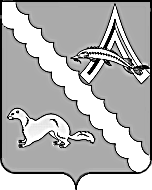 ДУМА АЛЕКСАНДРОВСКОГО РАЙОНАТОМСКОЙ ОБЛАСТИРЕШЕНИЕРуководствуясь Федеральным законом от 06.10.2003 № 131-ФЗ «Об общих принципах организации местного самоуправления в Российской Федерации», Бюджетным кодексом Российской Федерации,Дума Александровского района Томской области РЕШИЛА:1. Внести в Устав муниципального образования «Александровский район», утвержденный решением Думы Александровского района  Томской области от 16.04.2009 № 447, изменения и дополнения согласно приложению.2. Направить настоящее решение на государственную регистрацию в Управление Министерства юстиций Российской Федерации по Томской области.3. Настоящее решение официально опубликовать (обнародовать) после его государственной регистрации в установленной законом сроки, а также разместить на официальном сайте органов местного самоуправления Александровского района Томской области.4. Настоящее решение вступает в силу с даты его официального опубликования (обнародования).                       								Приложение к решению Думы            Александровского района                                                                                                                                       от  18.11.2020 № 13  Изменения и дополнения в Уставмуниципального образования «Александровский район»Внести в Устав муниципального образования «Александровский район», утверждённый решением Думы Александровского района Томской области от 16.04.2009 № 447, следующие изменения и дополнения:1) часть 2 статьи 61 после слов «Составление и рассмотрение проекта местного бюджета, утверждение и исполнение местного бюджета, осуществление контроля за его исполнением, составление и утверждение отчета об исполнении местного бюджета осуществляются органами местного самоуправления самостоятельно» дополнить словами «в соответствии с решением Думы Александровского района Томской области от 22.03.2012	№ 150 «Об утверждении Положения о бюджетном процессе в муниципальном образовании «Александровский район»;2) в статье 62 слова «Предварительный, текущий» заменить словами «Внешний и внутренний, предварительный»;3) статьи 69-69.2 признать утратившими силу;4) часть 2 статьи 71 изложить в следующей редакции:«2. Расходные обязательства муниципального образования «Александровский район» возникают в результате:- принятия муниципальных правовых актов по вопросам местного значения и иным вопросам, которые в соответствии с федеральными законами вправе решать органы местного самоуправления, а также заключения муниципальным образованием «Александровский район» (от имени муниципального образования «Александровский район») договоров (соглашений) по данным вопросам;- принятия муниципальных правовых актов при осуществлении органами местного самоуправления переданных им отдельных государственных полномочий;- заключения от имени муниципального образования «Александровский район» договоров (соглашений) муниципальными казенными учреждениями.Расходные обязательства муниципального образования «Александровский район», указанные в абзацах втором и четвертом пункта 2 настоящей статьи, устанавливаются органами местного самоуправления самостоятельно и исполняются за счет собственных доходов и источников финансирования дефицита соответствующего местного бюджета.Расходные обязательства муниципального образования «Александровский район», указанные в абзаце третьем пункта 2 настоящей статьи, устанавливаются муниципальными правовыми актами органов местного самоуправления в соответствии с федеральными законами (законами Томской области), исполняются за счет и в пределах субвенций из бюджета Томской области, предоставляемых местным бюджетам в порядке, предусмотренном статьей 140 Бюджетного кодекса Российской Федерации.В случае, если в муниципальном образовании «Александровский район» превышены нормативы, используемые в методиках расчета соответствующих субвенций, финансовое обеспечение дополнительных расходов, необходимых для полного исполнения указанных расходных обязательств муниципального образования «Александровский район», осуществляется за счет собственных доходов и источников финансирования дефицита местного бюджета.Расходные обязательства муниципального образования «Александровский район», связанные с осуществлением органами местного самоуправления муниципального района части полномочий органов местного самоуправления сельских поселений по решению вопросов местного значения, переданных им в соответствии с заключенными между органами местного самоуправления муниципального района и сельских поселений соглашениями, или с осуществлением органами местного самоуправления сельских поселений части полномочий органов местного самоуправления муниципального района по решению вопросов местного значения, переданных им в соответствии с заключенными между органами местного самоуправления муниципального района и сельских поселений соглашениями, устанавливаются муниципальными правовыми актами соответствующих органов местного самоуправления в соответствии с указанными соглашениями, исполняются за счет и в пределах межбюджетных трансфертов из соответствующих местных бюджетов, предоставляемых в порядке, предусмотренном статьями 142.4 и 142.5  Бюджетного кодекса Российской Федерации.В случае, если в муниципальном образовании «Александровский район» превышены нормативы, используемые в методиках расчета соответствующих межбюджетных трансфертов, финансовое обеспечение дополнительных расходов, необходимых для полного исполнения указанных расходных обязательств муниципального образования «Александровский район», осуществляется за счет собственных доходов и источников финансирования дефицита местного бюджета указанного муниципального образования.».ПОЯСНИТЕЛЬНАЯ ЗАПИСКАк проекту решения Думы Александровского района Томской области«О внесении изменений и дополнений в Устав муниципального образования «Александровский район»Настоящий проект решения Думы Александровского района Томской области «О внесении изменений и дополнений в Устав муниципального образования «Александровский район» (далее – проект) разработан по итогам рассмотрения протеста прокуратуры Александровского района Томской области от 30.09.2020 №1-693в-2016 в целях приведения Устава муниципального образования «Александровский район» в соответствие действующему законодательству, а именно Бюджетному кодексу РФ.Поскольку Устав муниципального образования «Александровский район» не содержит всех сведений, а именно положений о порядке составления и рассмотрения проекта местного бюджета, утверждения и исполнения местного бюджета, осуществления контроля за его исполнением, составления и утверждения отчета об исполнении местного бюджета в соответствии с Бюджетным кодексом Российской Федерации (пункт 9 части 1 статьи 44 Федерального закона от 06.10.2003 № 131-ФЗ «Об общих принципах организации местного самоуправления в Российской Федерации»), проектом предлагается дополнить часть 2 статьи 61 Устава муниципального образования «Александровский район» отсылкой на документ (решение Думы Александровского района Томской области от 22.03.2012 № 150 «Об утверждении Положения о бюджетном процессе в муниципальном образовании «Александровский район»), в котором содержаться данные положения.Проектом предлагается привести часть 1 статьи 62 Устава муниципального образования «Александровский район» в соответствие части 1 статьи 265 БК РФ, статьи 69-69.2 исключить, поскольку в нарушение ст.ст. 139,140 БК РФ в Уставе муниципального образования «Александровский район» за пределами компетенции определены вопросы предоставления субсидий, субвенций из бюджета Томской области.Кроме того, в целях приведения статьи 71 Устава муниципального образования «Александровский район» в соответствие статье 86 БК РФ, часть 2 статьи 71 Устава муниципального образования «Александровский район» предлагается изложить в новой редакции, существенно её дополнив.На основании изложенного предлагаю принять настоящий проект.Главный специалист – юрист Администрации района                                                                                          Климова А.А.СРАВНЕНИЕ РЕДАКЦИЙК проекту решения Думы Александровского района Томской области «О внесении изменений в Устав муниципального образования «Александровский район»18.11.2020№ 13 с. Александровскоес. АлександровскоеО внесении изменений и дополнений в Устав муниципального образования «Александровский район»Председатель Думы Александровского района                                        	М.А. Миронова                   Глава Александровского района                                                     В.П. МумберСтруктурная единица решенияРедакция действующих положений решенияРедакция положений решения с учетом предлагаемых измененийЧасть 2 статьи 612. Составление и рассмотрение проекта местного бюджета, утверждение и исполнение местного бюджета, осуществление контроля за его исполнением, составление и утверждение отчета об исполнении местного бюджета осуществляются органами местного самоуправления самостоятельно с соблюдением требований, установленных Бюджетным кодексом Российской Федерации.2. Составление и рассмотрение проекта местного бюджета, утверждение и исполнение местного бюджета, осуществление контроля за его исполнением, составление и утверждение отчета об исполнении местного бюджета осуществляются органами местного самоуправления самостоятельно в соответствии с решением Думы Александровского района Томской области от 22.03.2012 № 150 «Об утверждении Положения о бюджетном процессе в муниципальном образовании «Александровский район» с соблюдением требований, установленных Бюджетным кодексом Российской Федерации.Статья 62Предварительный, текущий и последующий контроль за исполнением местного бюджета осуществляется Думой района, Финансовым отделом Администрации района, Контрольно-ревизионным органом, а также главными распорядителями бюджетных средств, главными администраторами доходов бюджета и главными администраторами источников финансирования дефицита бюджета в переделах и в порядке, определенных Бюджетным кодексом Российской Федерации, иными актами бюджетного законодательства и нормативными правовыми актами Российской Федерации и Томской области, а также настоящим Уставом и иными муниципальными правовыми актами органов местного самоуправления Александровского района.Внешний и внутренний, предварительный и последующий контроль за исполнением местного бюджета осуществляется Думой района, Финансовым отделом Администрации района, Контрольно-ревизионным органом, а также главными распорядителями бюджетных средств, главными администраторами доходов бюджета и главными администраторами источников финансирования дефицита бюджета в переделах и в порядке, определенных Бюджетным кодексом Российской Федерации, иными актами бюджетного законодательства и нормативными правовыми актами Российской Федерации и Томской области, а также настоящим Уставом и иными муниципальными правовыми актами органов местного самоуправления Александровского района.Статья 69.Получение местным бюджетом субвенций на осуществление органами местного самоуправления государственных полномочийВ случаях и в порядке, предусмотренных федеральными законами и законами Томской области, в доходы местного бюджета зачисляются субвенции из бюджета Томской области на осуществление органами местного самоуправления Александровского района переданных им государственных полномочий.ИсключёнСтатья 69.1.Субсидии, дотации и иные межбюджетные трансферты, предоставляемые местному бюджету из бюджета Томской области1.В целях софинансирования расходных обязательств, возникающих при выполнении полномочий органов местного самоуправления по вопросам местного значения, из бюджета Томской области предоставляются субсидии местному бюджету в соответствии с Бюджетным кодексом Российской Федерации и принимаемыми в соответствии с ним законами Томской области.2.В случаях и порядке, установленных законами Томской области в соответствии с Бюджетным кодексом Российской Федерации и принимаемыми в соответствии с ними иными нормативными правовыми актами органов государственной власти Томской области, местному бюджету могут быть предоставлены дотации и иные межбюджетные трансферты из бюджета Томской области.ИсключёнСтатья 69.2.Субсидии, субвенции и иные межбюджетные трансферты, предоставляемые из местного бюджета1.Законом Томской области может быть предусмотрено предоставление бюджету Томской области субсидий из бюджета Александровского района в соответствии с требованиями Бюджетного кодекса Российской Федерации.2. Бюджетам сельских поселений могут быть предоставлены субвенции из бюджета Александровского района в соответствии с требованиями Бюджетного кодекса Российской Федерации.3.Бюджетам поселений могут быть предоставлены иные межбюджетные трансферты из бюджета Александровского района в соответствии с требованиями Бюджетного кодекса Российской Федерации.4.Бюджету Александровского района могут быть предоставлены иные межбюджетные трансферты из бюджетов поселений в соответствии с требованиями Бюджетного кодекса Российской Федерации.5. Бюджетам муниципальных образований из бюджетов других муниципальных образований могут быть предоставлены субсидии в соответствии с требованиями Бюджетного кодекса Российской Федерации.Исключён Часть 2 статьи 712.Исполнение расходных обязательств муниципального образования «Александровский район» осуществляется за счет средств соответствующих местных бюджетов в соответствии с требованиями Бюджетного кодекса Российской Федерации.2. Расходные обязательства муниципального образования «Александровский район» возникают в результате:- принятия муниципальных правовых актов по вопросам местного значения и иным вопросам, которые в соответствии с федеральными законами вправе решать органы местного самоуправления, а также заключения муниципальным образованием «Александровский район» (от имени муниципального образования «Александровский район») договоров (соглашений) по данным вопросам;- принятия муниципальных правовых актов при осуществлении органами местного самоуправления переданных им отдельных государственных полномочий;- заключения от имени муниципального образования «Александровский район» договоров (соглашений) муниципальными казенными учреждениями.Расходные обязательства муниципального образования «Александровский район», указанные в абзацах втором и четвертом пункта 2 настоящей статьи, устанавливаются органами местного самоуправления самостоятельно и исполняются за счет собственных доходов и источников финансирования дефицита соответствующего местного бюджета.Расходные обязательства муниципального образования «Александровский район», указанные в абзаце третьем пункта 2 настоящей статьи, устанавливаются муниципальными правовыми актами органов местного самоуправления в соответствии с федеральными законами (законами Томской области), исполняются за счет и в пределах субвенций из бюджета Томской области, предоставляемых местным бюджетам в порядке, предусмотренном статьей 140 Бюджетного кодекса Российской Федерации.В случае, если в муниципальном образовании «Александровский район» превышены нормативы, используемые в методиках расчета соответствующих субвенций, финансовое обеспечение дополнительных расходов, необходимых для полного исполнения указанных расходных обязательств муниципального образования «Александровский район», осуществляется за счет собственных доходов и источников финансирования дефицита местного бюджета.Расходные обязательства муниципального образования «Александровский район», связанные с осуществлением органами местного самоуправления муниципального района части полномочий органов местного самоуправления сельских поселений по решению вопросов местного значения, переданных им в соответствии с заключенными между органами местного самоуправления муниципального района и сельских поселений соглашениями, или с осуществлением органами местного самоуправления сельских поселений части полномочий органов местного самоуправления муниципального района по решению вопросов местного значения, переданных им в соответствии с заключенными между органами местного самоуправления муниципального района и сельских поселений соглашениями, устанавливаются муниципальными правовыми актами соответствующих органов местного самоуправления в соответствии с указанными соглашениями, исполняются за счет и в пределах межбюджетных трансфертов из соответствующих местных бюджетов, предоставляемых в порядке, предусмотренном статьями 142.4 и 142.5  Бюджетного кодекса Российской Федерации.В случае, если в муниципальном образовании «Александровский район» превышены нормативы, используемые в методиках расчета соответствующих межбюджетных трансфертов, финансовое обеспечение дополнительных расходов, необходимых для полного исполнения указанных расходных обязательств муниципального образования «Александровский район», осуществляется за счет собственных доходов и источников финансирования дефицита местного бюджета указанного муниципального образования.